Прилуцька ЗОШ І-ІІІ ступенів №9 є учасником проєкту  «Вивчай та розрізняй: інфо-медійна грамотність», який проводиться Радою міжнародних наукових досліджень та обмінів (IREX) за підтримки Посольств США та Великої Британії у партнерстві з Міністерством освіти і науки України й Академією української преси. Мета проєкту: сприяти підвищенню рівня підготовки та зміцненню потенціалу вчителів для розвитку ефективної та сталої моделі інтеграції навичок критичного сприйняття інформації в навчальний процес освітніх закладів. Педагоги школи Іванченко Н.М, Сухоребра О.М., Карпенко Л.І., Фесай Н.І., Маскалець Т.І., Чайка М.М., Свистун Л.А. пройшли онлайн навчання інтерактивним методикам викладання інфо-медійної грамотності, ознайомилися із онлайн інструментами, які можна використовувати на уроках, а також отримали спеціально розроблені навчальні матеріали для таких предметів: історія України та всесвітня історія (8-10 клас), українська мова та література (8-10 клас) та мистецтво (9 клас).Під час уроків діти вчаться розрізняти факти та судження, визначати види маніпуляцій засобів масової інформації, критично мислити, аналізувати проблеми, шукати шляхи розв'язання. Учні отримують  інформацію про маніпулятивні засоби в медіа та рекламі, привчаються бачити, що не так, шукати причини, досліджувати, пропонувати шляхи подолання проблеми.Урок мистецтва у 9 Б класі (учитель Іванченко Н.М.)Тема: Модернізм у музиці. «Щедрик» Леонтовича.Завдання: Першоджерело, копії або інтерпретації в аспекті медіаграмотності. 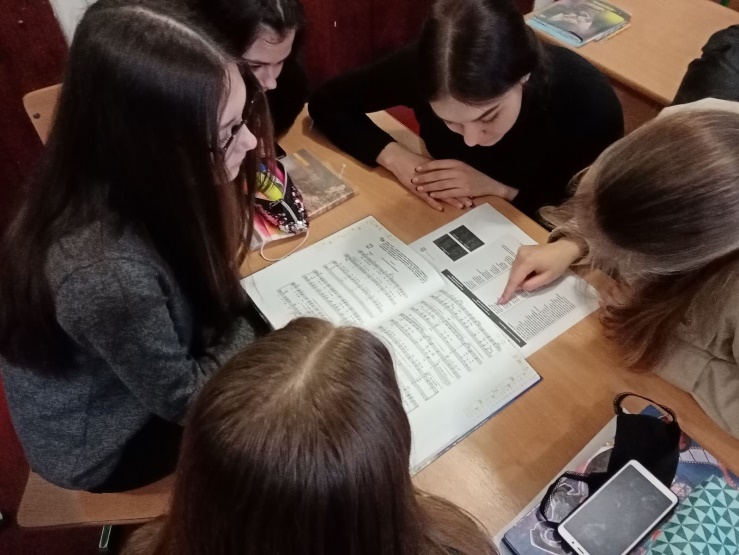 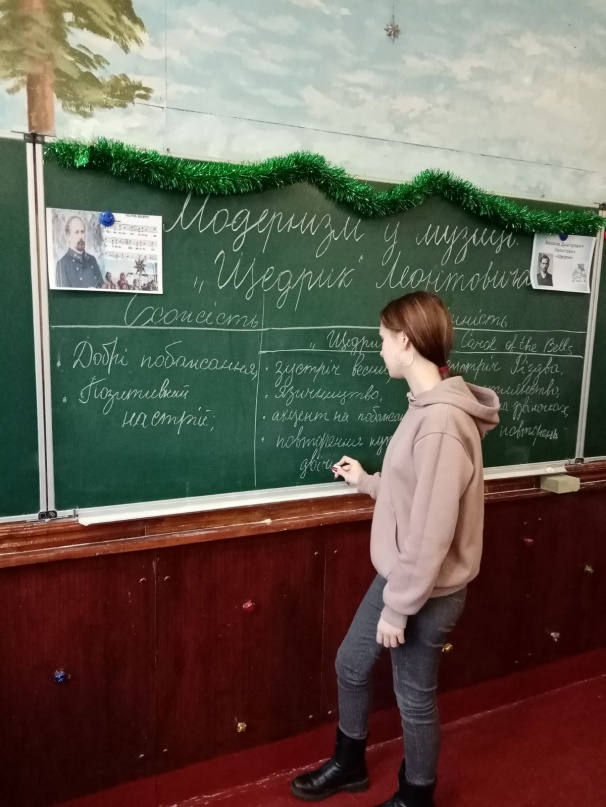 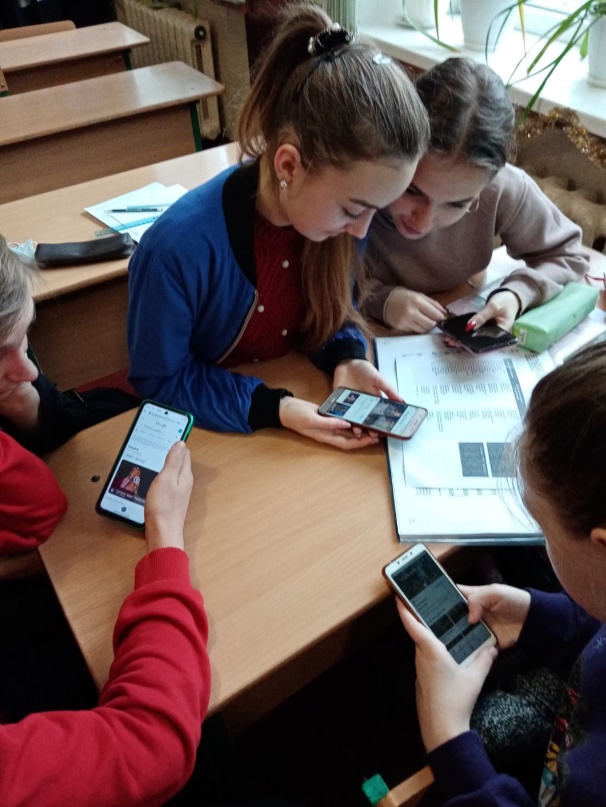 Урок української літератури у 8- Б класі. ( учитель Фесай Н.І.)Тема:  І. Карпенко-Карий. "Сто тисяч". Засоби сатиричного змалювання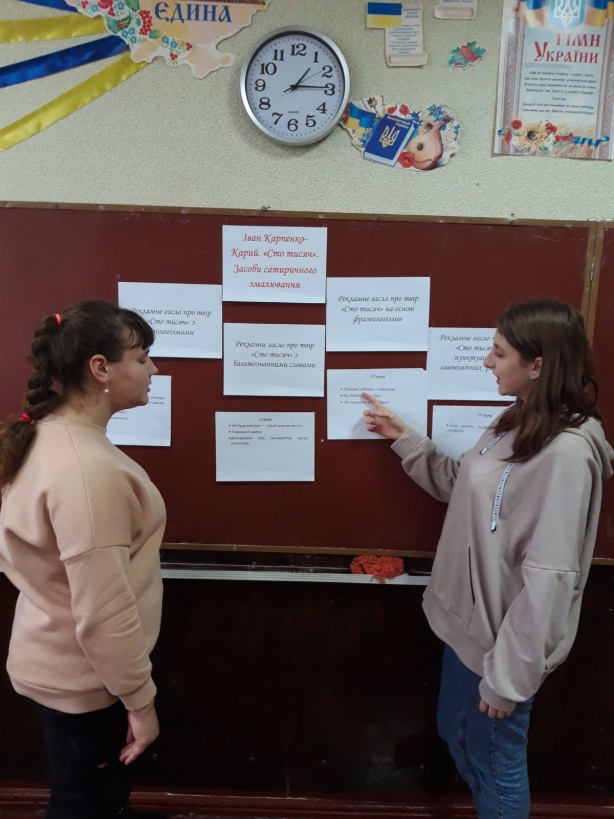 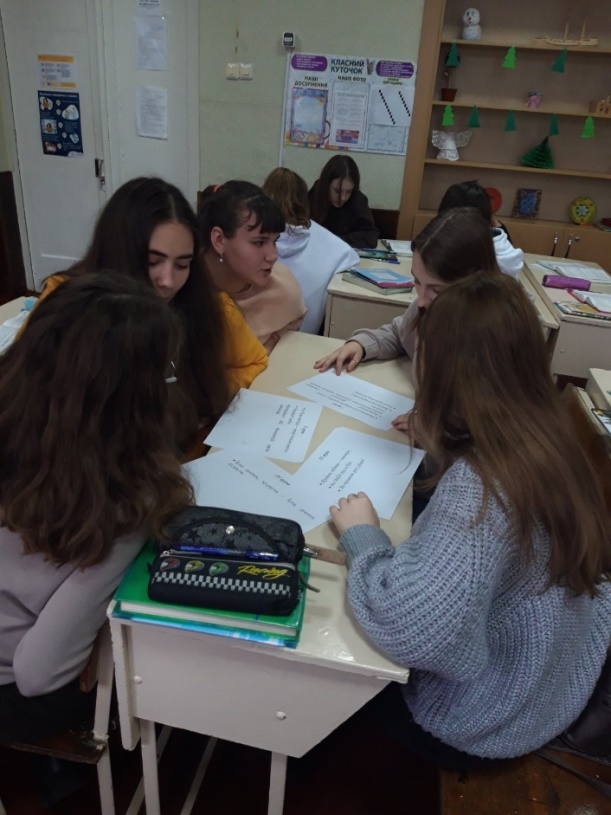 Урок всесвітньої історії у 8Б класі (учитель Чайка М.М.)Тема: Відкриття європейцівЗавдання: заповнити "мапу життя" матеріалами з різних джерел інформації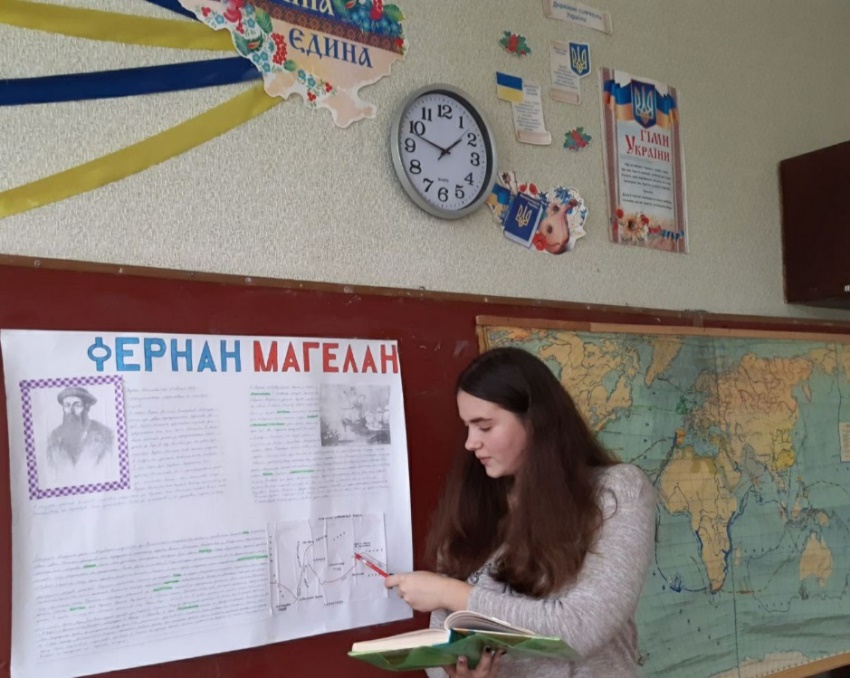 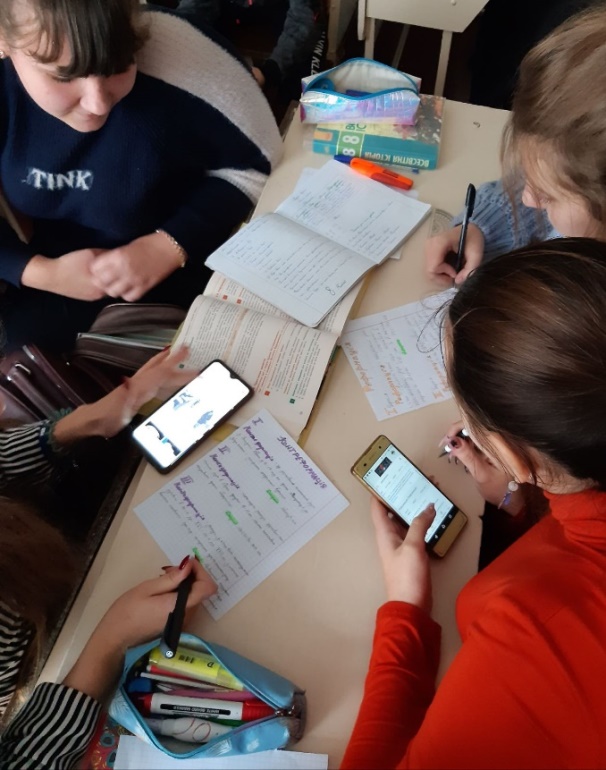 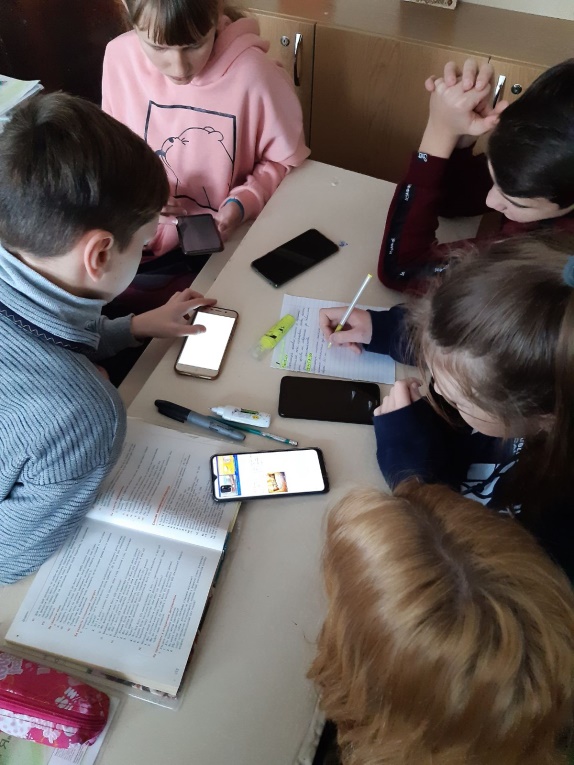 Урок української літератури у 8- А класі. (учитель Карпенко Л.І.)Тема: Тарас Шевченко. Життєпис поета.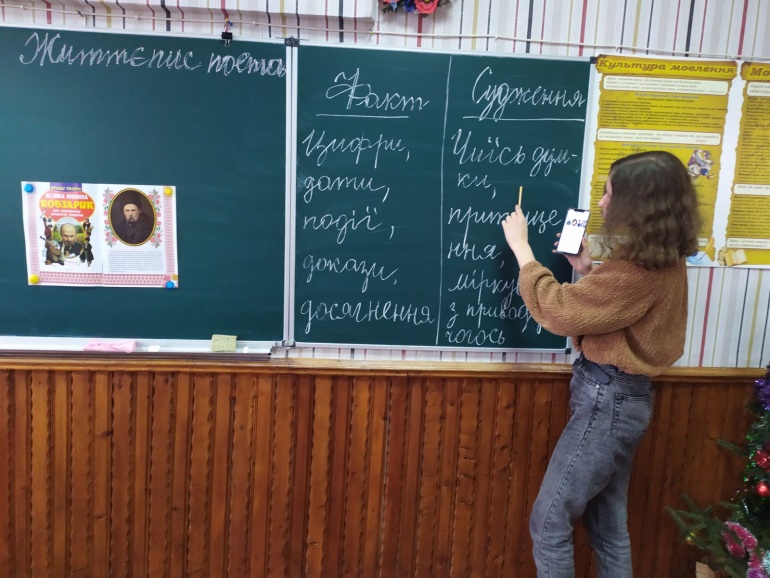 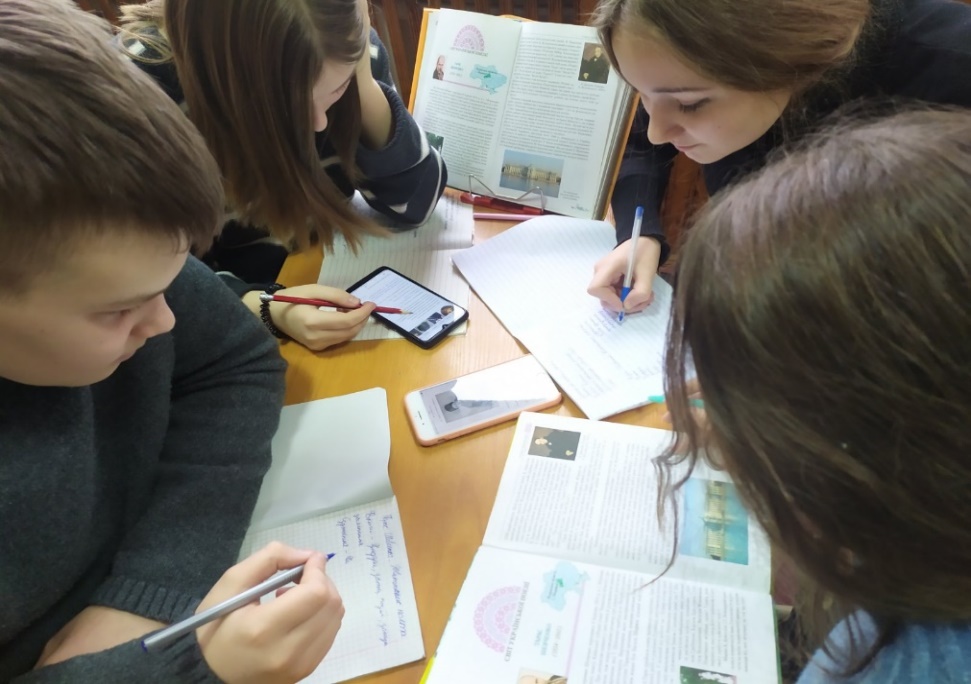 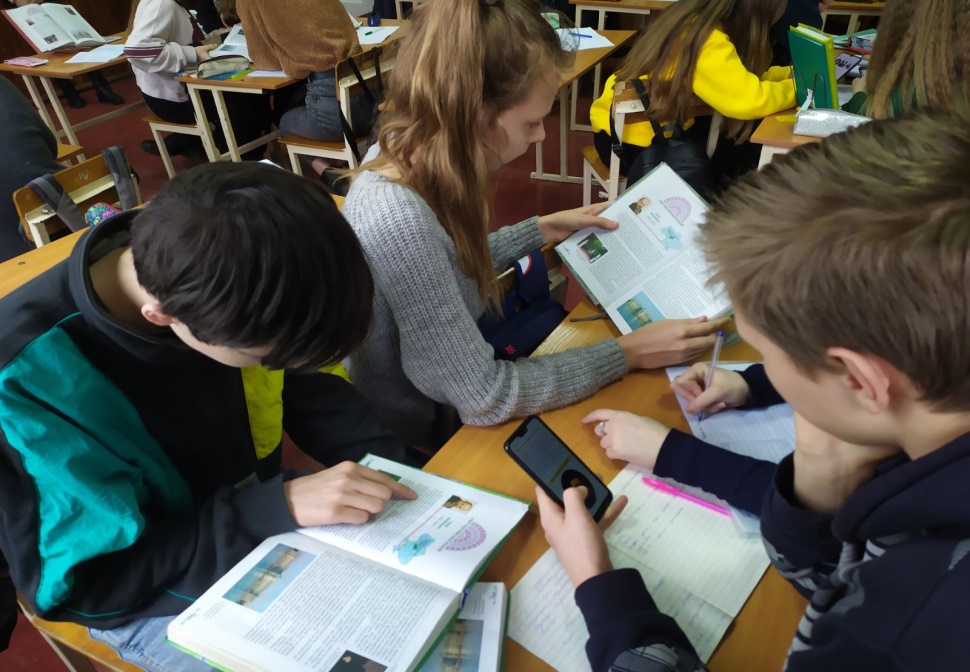 Урок всесвітньої історії у 9-А класі (учитель Свистун Л.А.) Тема: Консульство та імперія Наполеона Бонапарта. Наполеонівські війни та їх наслідки.Досліджували стереотипи та упередження, які пов'язані з Наполеоном. Вчилися розуміти й аналізувати жанр карикатур в історичному контексті.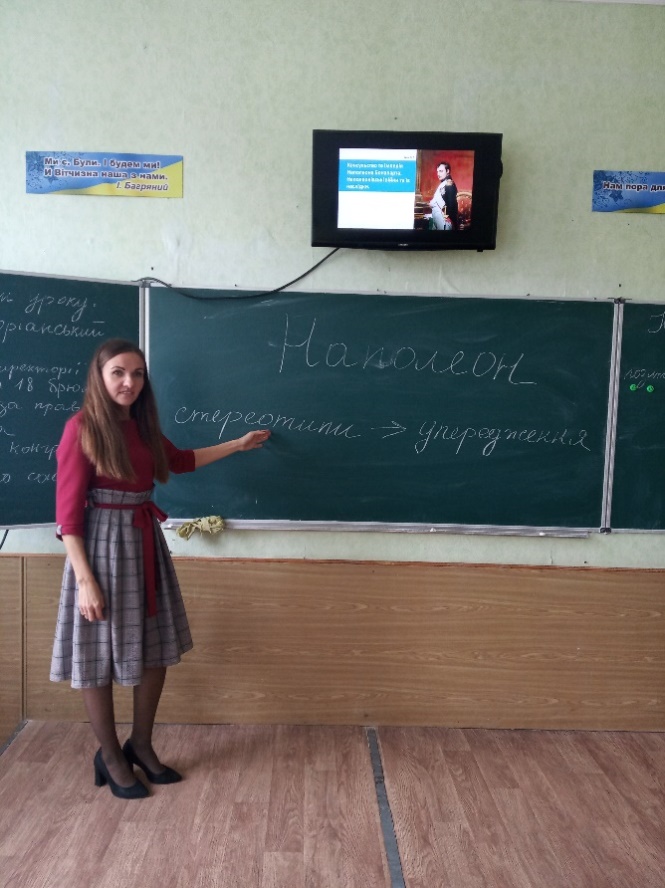 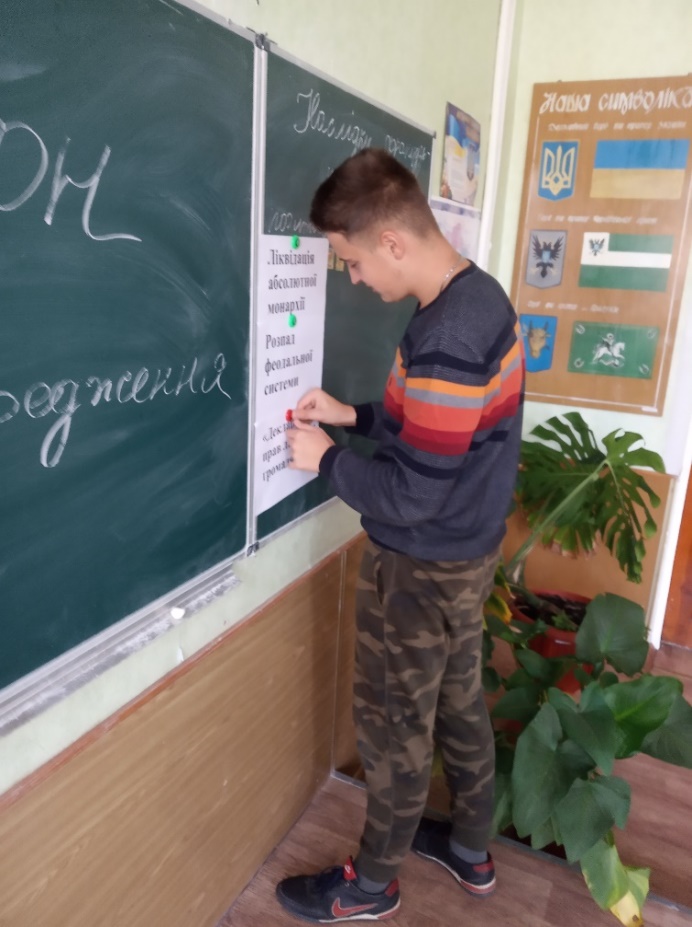 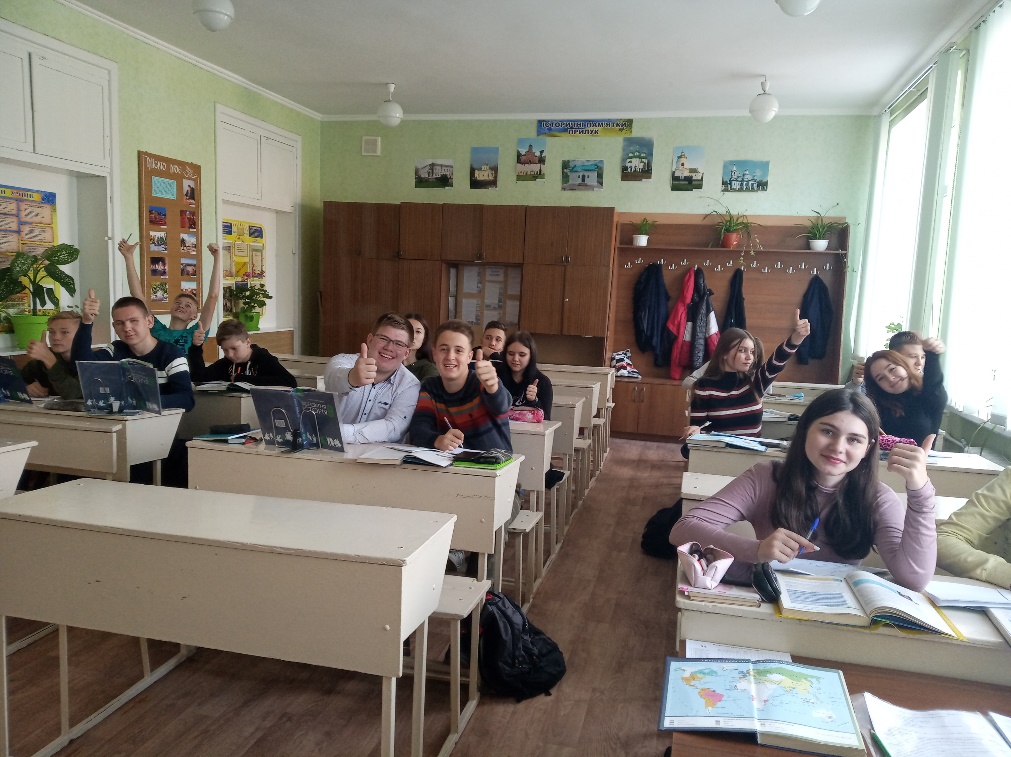 